Н А К А З 01.09.2017                                                                                                № 153Про  проведення  І (районного)  етапу  ХІ  міського турніру юних економістів для учнів 10–11-х класів загальноосвітніх навчальних закладів На виконання основних заходів Комплексної програми розвитку освіти м. Харкова на 2011-2017 роки, згідно з наказом Департаменту освіти  Харківської міської ради від 28.08.2017№ 203 «Про проведення Х міського турніру юних економістів для учнів 10-11-х класів загальноосвітніх навчальних закладів», згідно з річним планом роботи Управління освіти на 2017 рік та з метою подальшого вдосконалення системи роботи з обдарованими учнями, підвищення інтересу учнів до поглибленого вивчення економічних наук, зокрема економіки, формування економічного мислення, вмінь і навичок приймати обґрунтовані рішення, розвитку творчих здібностей учнівської молоді НАКАЗУЮ:1. Провести І (районний) етап  ХІ міського турніру юних економістів для учнів  10–11-х класів  загальноосвітніх   навчальних  закладів   (далі - Турнір) о   14.30.   13  вересня   2017   року   на   базі   Харківської    загальноосвітньої І-ІІІ ступенів школи № 126  Харківської  міської ради  Харківської області відповідно до умов проведення ХІ  міського турніру юних економістів для учнів 10–11-х класів загальноосвітніх навчальних закладів 2.Затвердити склад оргкомітету Турніру (додаток 1).3.Директорам загальноосвітніх навчальних закладів:3.1. Довести інформацію щодо організації та проведення Турніру до вчителів економіки загальноосвітніх навчальних закладів району.До 05.09.20173.2. Забезпечити участь в Турнірі учнів загальноосвітніх навчальних закладів.                                                                                                                                                                                                                                      13.09.20173.4. Надати заявку на участь у Турнірі згідно з додатком  (додаток 2).                                                                                  До 11 вересня  2017 року4.   Методисту методичного центру Власенко Ю.В.:4.1.Здійснити організаційно-методичне забезпечення проведення Турніру.4.2.Провести нагородження команд-переможців.5.Директору Харківської загальноосвітньої І-ІІІ ступенів школи № 126 Харківської міської ради Харківської області Усиченко Л.М. створити необхідні умови щодо організації та проведення Турніру.6.Завідувачу лабораторією комп‘ютерних технологій в освіті  Зубахіну І.М.  розмістити цей наказ на сайті Управління освіти.                                                                                                                                                                                                                              04.09.20177.Контроль за виконанням цього наказу  покласти на завідувача методичного центру Ляліну Т.Є.Начальник Управління освіти  				І.І.ГорбачоваЗ наказом ознайомлені:Ляліна Т.Є.Власенко Ю.В.Зубахін І.М.Власенко Ю.В.Додаток 1 до наказу Управління освіти       адміністрації Холодногірського  району Харківської міської ради від 01.09.2017 № 153ОРГКОМІТЕТІ (районного) етапу Х міського турніру юних економістівсеред учнів 10-11 класів загальноосвітніх навчальних закладівГолова оргкомітету: Ляліна Т.Є. —  завідувач методичного центру Управління освіти адміністрації Холодногірського району Харківської міської  ради.Члени оргкомітету:                                                  Додаток 2                                                                                 до наказу Управління освіти                                                                                                      адміністрації Холодногірського  району                                                                            Харківської міської ради                                                                       від 01.09.2017 № 153ЗАЯВКАна участь команди  (_________________________________________________________________ )(повна назва закладу освіти)у  районному етапі  ХІ міського турніру юних економістів для учнів 10 – 11-х класів загальноосвітніх навчальних закладівНазва команди ______________________________________________Керівник команди ______________________________________________________________________________________                                                                  (ПІБ (повністю), посада, де працює, кваліфікаційна категорія, звання, домашня адреса, телефон, ідентифікаційний код)Капітан команди _______________________________________________________________________________________                                                                                                                                                              (ПІБ (повністю))Склад команди: Директор                                                           М.П.                   __________________ /ПІБ/                                                                                                                     (підпис) 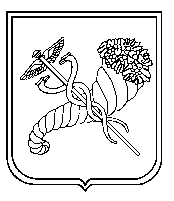 Власенко Ю.В.                 — методист методичного центру Управління освіти адміністрації Холодногірського району Харківської міської  ради;Усиченко Л.М.                  __директор Харківської загальноосвітньої І-ІІІ ступенів школи № 126 Харківської міської ради Харківської області;Константинова А.І.          __керівник районного методичного об’єднання вчителів економіки, вчитель економіки Харківської загальноосвітньої І-ІІІ ступенів школи № 126  Харківської міської ради Харківської області.№ за/пПІБ членів команди(повністю)Навчальний заклад(повна назва)КласДата народ-женняПІБ вчителя(повністю)Серія та №свідоцтва про народження або паспортуІдентифі-каційний номерДомашняадреса1.2.3.4.5.